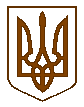 СЛАВУТСЬКА    МІСЬКА    РАДАХМЕЛЬНИЦЬКОЇ    ОБЛАСТІР І Ш Е Н Н Я14 сесії міської ради  VІІІ скликанняПро хід реалізації та виконання завданьі заходів Програми розвитку цивільного захисту м. Славута на 2018-2021 рокиРозглянувши службову записку начальника відділу з питань надзвичайних ситуацій виконавчого комітету Славутської міської ради Валентина ЛЕВОСЮКА від 14.01.2022р., відповідно ст. 25, 59 Закону України «Про місцеве самоврядування в Україні», п.3 рішення Славутської міської ради від 08.12.2017р. №21-25/2017 «Про затвердження «Програми розвитку цивільного захисту м. Славута на 2018-2021 роки»,   міська рада ВИРІШИЛА:1. Інформацію начальника відділу з питань надзвичайних ситуацій виконавчого комітету Славутської міської ради Валентина ЛЕВОСЮКА про хід реалізації та виконання завдань і заходів Програми розвитку цивільного захисту      м. Славута на 2018-2021 роки, затвердженої рішення Славутської міської ради від 08.12.2017р. №21-25/2017,  взяти до відома (додається).Міський голова                                                                         Василь СИДОРІнформацію про хід реалізації та виконання завдань і заходів Програми розвитку цивільного захисту м. Славута на 2018-2021 рокиСекретар міської ради                                                                                             Світлана ФЕДОРЧУК04 лютого 2022р.Славута№ 24-14/2022Додаток дорішення Славутської міської радивід 04.02.2021 року № 24-14/2022№ з/пНазва заходуВиконавецьДжерела та обсяги фінансування, тис.грнДжерела та обсяги фінансування, тис.грнДжерела та обсяги фінансування, тис.грнДжерела та обсяги фінансування, тис.грнДжерела та обсяги фінансування, тис.грнДжерела та обсяги фінансування, тис.грнДжерела та обсяги фінансування, тис.грнДжерела та обсяги фінансування, тис.грнДжерела та обсяги фінансування, тис.грн№ з/пНазва заходуВиконавець20182018201920192020202020212021Всього№ з/пНазва заходуВиконавецьМісц.бюдІнші. джерМісц.бюдІнші. джерМісц.бюдІнші. джерМісц.бюдІнші. джерВсього2. Створення резерву засобів індивідуального захисту органів дихання та препарату стабільного йоду (калію йодид) для непрацюючого населення2. Створення резерву засобів індивідуального захисту органів дихання та препарату стабільного йоду (калію йодид) для непрацюючого населення2. Створення резерву засобів індивідуального захисту органів дихання та препарату стабільного йоду (калію йодид) для непрацюючого населення2. Створення резерву засобів індивідуального захисту органів дихання та препарату стабільного йоду (калію йодид) для непрацюючого населення2. Створення резерву засобів індивідуального захисту органів дихання та препарату стабільного йоду (калію йодид) для непрацюючого населення2. Створення резерву засобів індивідуального захисту органів дихання та препарату стабільного йоду (калію йодид) для непрацюючого населення2. Створення резерву засобів індивідуального захисту органів дихання та препарату стабільного йоду (калію йодид) для непрацюючого населення2. Створення резерву засобів індивідуального захисту органів дихання та препарату стабільного йоду (калію йодид) для непрацюючого населення2. Створення резерву засобів індивідуального захисту органів дихання та препарату стабільного йоду (калію йодид) для непрацюючого населення2. Створення резерву засобів індивідуального захисту органів дихання та препарату стабільного йоду (калію йодид) для непрацюючого населення2. Створення резерву засобів індивідуального захисту органів дихання та препарату стабільного йоду (калію йодид) для непрацюючого населення2. Створення резерву засобів індивідуального захисту органів дихання та препарату стабільного йоду (калію йодид) для непрацюючого населення2.1.1Забезпечення непрацюючого населення міста:дорослі (28 тис.чол)   – респіратор діти віком до 1,5 років – камера захисна КЗД-6Забезпечення непрацюючого населення міста:дорослі (28 тис.чол)   – респіратор діти віком до 1,5 років – камера захисна КЗД-6199,650222,770442,4202.1.1Забезпечення непрацюючого населення міста:дорослі (28 тис.чол)   – респіратор діти віком до 1,5 років – камера захисна КЗД-6Забезпечення непрацюючого населення міста:дорослі (28 тис.чол)   – респіратор діти віком до 1,5 років – камера захисна КЗД-627500 шт.29902 шт.57402 шт2.3Забезпечення непрацюючого населення препаратом стабільного йоду (калію йодид) призначеного для проведення йодної профілактикиЗабезпечення непрацюючого населення препаратом стабільного йоду (калію йодид) призначеного для проведення йодної профілактики190,032190,0322.3Забезпечення непрацюючого населення препаратом стабільного йоду (калію йодид) призначеного для проведення йодної профілактикиЗабезпечення непрацюючого населення препаратом стабільного йоду (калію йодид) призначеного для проведення йодної профілактики8880 упаковок8880 упаковокВсього за розділом:Всього за розділом:199,650190,032222,770632,452 грнВсього за розділом:Всього за розділом:27500 шт.8880 упаковок29902 шт.632,452 грн